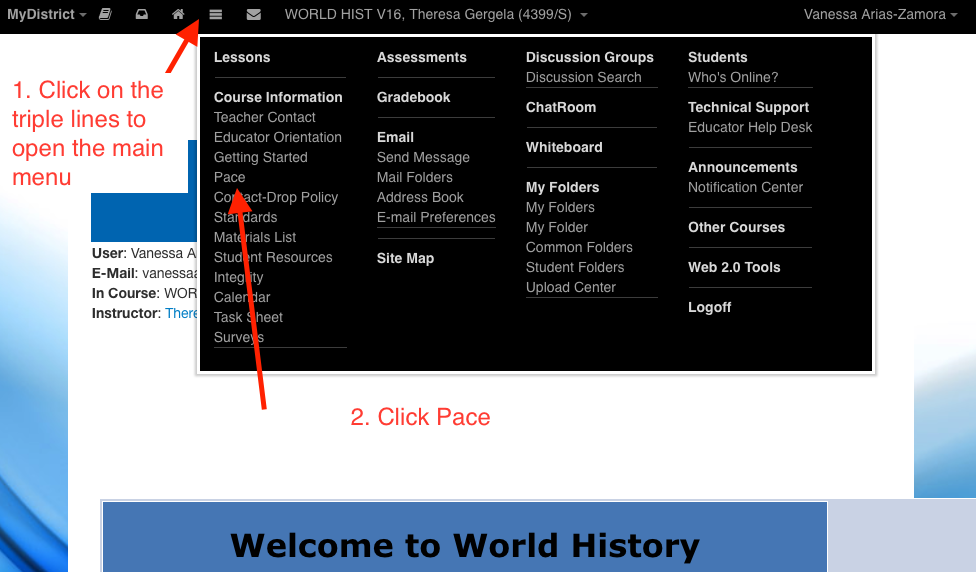 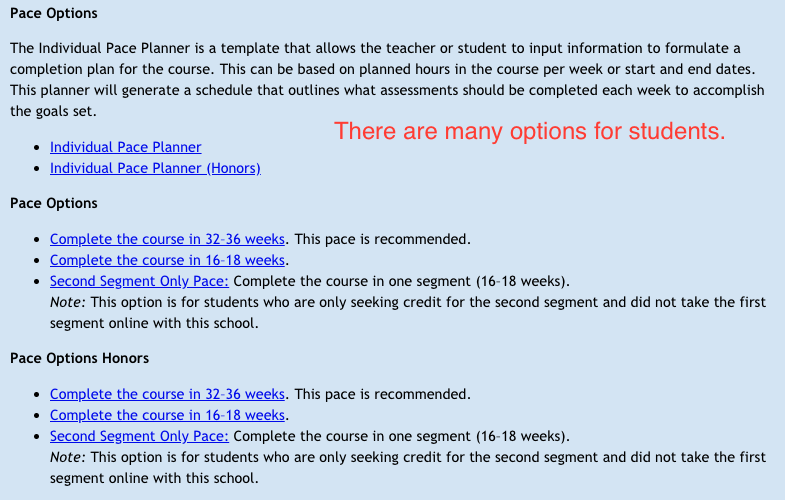 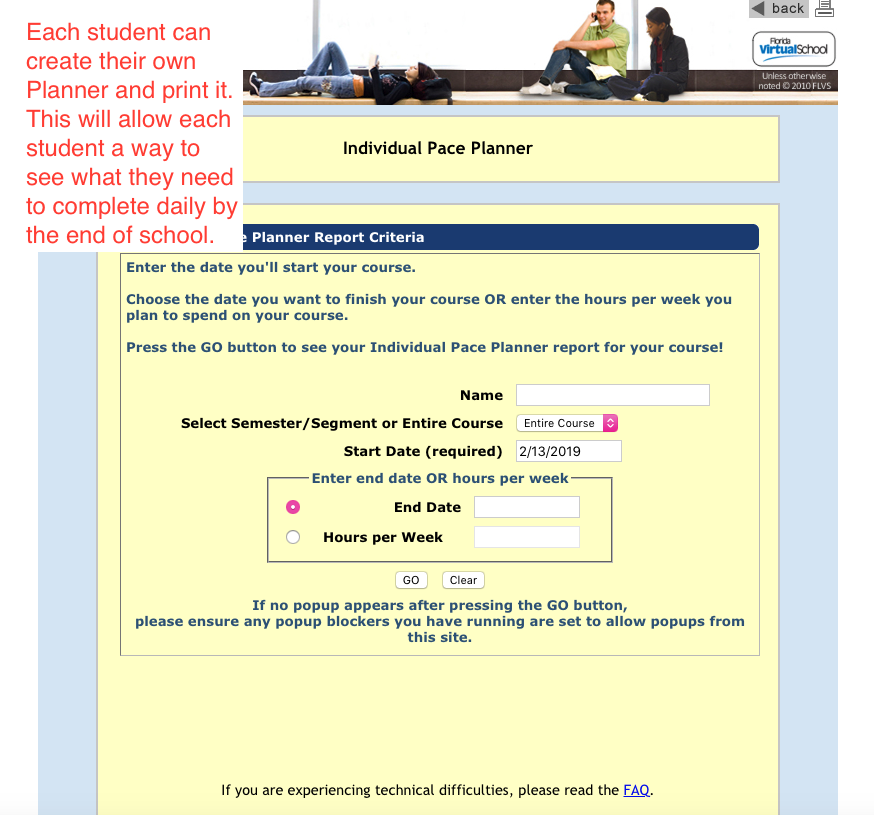 Sample Criteria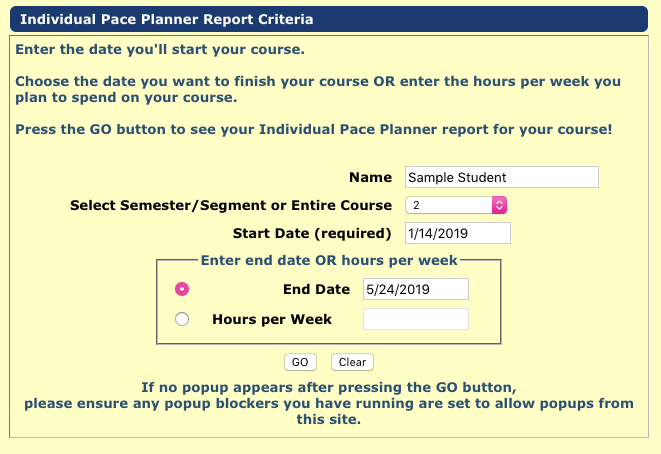 